PBS Kids 24/7 On-Air, Online Channel LaunchesPBS is launching a round-the-clock children's channel that will be available on member stations and digital platforms. The free PBS Kids channel is aimed at youngsters who are 2 to 6 and their families with educational programming including "Nature Cat" and "Bob the Builder," PBS said. The network called it critical for kids in low-income households that have spotty Internet access or connect only via mobile devices.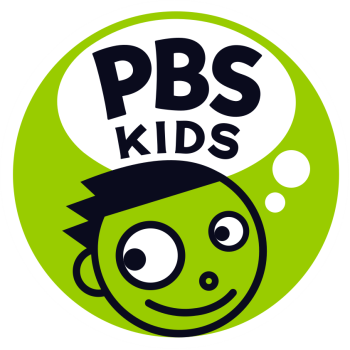 Associated Pres 1.16.17http://www.tvnewscheck.com/article/100704/pbs-kids-247-onair-online-channel-launches?utm_source=Listrak&utm_medium=Email&utm_term=PBS+Kids+24%2f7+On-Air%2c+Online+Channel+Launches&utm_campaign=Tegna%2c+MGM+Make+%27Bold%27+Syndie+Move